Date: ___________________________	Referred by: 	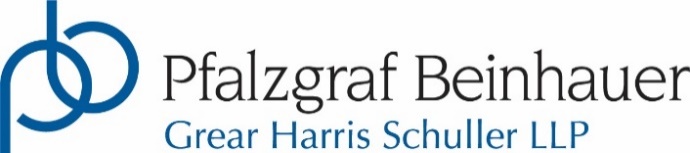 ATTORNEYS AT LAW455 Cayuga, Suite 600Buffalo, NY  14225(716) 204-1055Fax (716) 204-1080Estate and Long Term Care Planning Questionnaire(For Single Persons)PART A: PERSONAL INFORMATIONFull Name of Client: _	Phone (Home):___________________ (Work):___________________ (Cell):___________________E-mail for Primary Contact: 	Would you like to subscribe to our firm’s e-mailing list?  If yes, provide name and email address(es):________________________________________________________________________________Street Address: 		City/Town/Village:		U.S. Citizen:	 Yes	NoDate of Birth:		Social Security #:		Single _____	  Divorced _____   	Widowed _____				DOD of Spouse:  ____________				Was spouse a Veteran: Yes	No				Please provide death certificate for deceased spouseMedicare:	Yes	NoVeteran:	Yes	NoMajor Medical or Other Health Insurance:	Yes   No	     Company____________________________Long-Term Care Insurance:	Yes     No     Company______________________________________General Health Information: __________________________________________________________________________________________________________________________________________Dates and Reasons for hospitalization in the last year:_____________________________________________________________________________________________________________________CHILDREN:Are any of your children blind or disabled?	Yes   NoDo any of your children live with you in your home?	Yes   No   Name:__________________GRANDCHILDREN:PART B: MONTHLY INCOMEIf there is a pension, please list the name of the company or governmental entity paying the pension:Name of Company or Entity:__________________________________________________________PART C:  ASSETSPlease insert the approximate value of each asset/liability in the appropriate space:Is there a safe deposit box?	YES 	NO	If yes, Location:		Box Number:			Joint Tenant or Deputy:		Address of any real property other than personal residence:Street:			City:			State: 		What is your cost basis for your personal residence?		Do you expect to inherit any property in the near future from any person?	YES	NOIf YES, List Particulars:		PART D:   LIFE INSURANCEIt is important to know the cash surrender value of your life insurance policy.  To obtain the cash surrender value of the policies, please call your insurance agent, or call the insurance company directly.PART E: DEBTSPART F: GIFTSPlease list any gifts made in excess of $1,000 to any individual within the past 60 months:PART G:MISCELLANEOUS INFORMATIONIf you are/contemplate entering a nursing home or assisted living, please list the following:Diagnosis; Prognosis:	Name of nursing home / assisted living and daily rate:______________________________________PART H:Please furnish our office with copies of the following documents, if applicable:Deed to Home, Survey and current County Tax Bill;Deed to other Real Property, Survey and County Tax Bill;Copy of Last Will and Testament;Copy of Power of Attorney;Copy of Health Care Proxy;Copy of Long Term Care Insurance Policy; Copy of any Trust Agreements; and Death certificate for deceased spouse.NameMailing AddressTelephone #
E-mail AddressDate
of BirthSocial
Security #NameMailing AddressTelephone #
E-mail AddressDate
of BirthSocial
Security #Income DescriptionMonthly IncomeNet Salary or Wages (Take Home Pay)$Social Security Benefits$Retirement Benefits (Pension)$Annuity Income$VA Benefits$Interest / Dividends$IRA- RMD$Other$Total Monthly Income$AssetValuePrimary Residence$$Other Real Estate$$Automobile(s)$$Checking Account(s)$$Savings Account(s)$$Money Market Account(s)$$Certificate(s) of Deposit$$Mutual Funds$$Stocks / Brokerage Accounts$$U.S. Savings Bonds$$Nonqualified Annuities$$Business Interest$$Retirement AccountsIRA Account(s)$$401(K); 403(B)$$Qualified Annuities$$Total$Insurance PolicyCash ValueDeath BenefitCompany:___________________Owner:______________________Beneficiary:__________________$$Company:___________________Owner:______________________Beneficiary:__________________$$Company:___________________Owner:______________________Beneficiary:__________________$$Company:___________________Owner:______________________Beneficiary:__________________$$LiabilityValueMortgage(s):$$Credit Card(s):$$Car Loan:$RecipientDateAmount